=====================================================================О внесении изменений и дополненийв Устав муниципального образованияАктельское сельское поселениеРуководствуясь статьей 28  с изменениями  от 01.07.2021 г. Федерального закона от 06.10.2003г. № 131-ФЗ «Об общих принципах организации местного самоуправления в Российской Федерации», в целях приведения в соответствие с действующим законодательством, Совет депутатов МО Актельское сельское поселениеРЕШИЛ:1. Внести в Устав МО Актельское сельское поселение следующие изменения и дополнения:1) статью 7 изложить в следующей редакции:«1. Муниципальный контроль осуществляется в рамках полномочий органов местного самоуправления по решению вопросов местного значения.2. Отношения по организации и осуществлению муниципального контроля регулируются Федеральным законом от 31 июля 2020 года № 248-ФЗ «О государственном контроле (надзоре) и муниципальном контроле в Российской Федерации».3. Вид муниципального контроля подлежит осуществлению при наличии в границах сельского поселения объектов соответствующего вида контроля.4. Порядок организации и осуществления муниципального контроля устанавливается положением о виде муниципального контроля, утверждаемым Советом депутатов.»;2) часть 4 статьи 15 изложить в новой редакции   следующего содержания:  «4. Порядок организации и проведения публичных слушаний определяется нормативным правовым актом Совета депутатов и должен предусматривать заблаговременное оповещение жителей муниципального образования о времени и месте проведения публичных слушаний, заблаговременное ознакомление с проектом муниципального правового акта, в том числе посредством его размещения на официальном сайте органа местного самоуправления в информационно-телекоммуникационной сети «Интернет» с учетом положений Федерального закона от 9 февраля 2009 года № 8-ФЗ «Об обеспечении доступа к информации о деятельности государственных органов и органов местного самоуправления», возможность представления жителями муниципального образования своих замечаний и предложений по вынесенному на обсуждение проекту муниципального правового акта, в том числе посредством официального сайта, другие меры, обеспечивающие участие в публичных слушаниях жителей муниципального образования, опубликование (обнародование) результатов публичных слушаний, включая мотивированное обоснование принятых решений, в том числе посредством их размещения на официальном сайте.»часть 3 статьи 39 изложить в новой редакции   следующего содержания:  «3. Главе поселения предоставляется ежегодно оплачиваемый отпуск, с учетом ненормированного рабочего  дня продолжительностью 40 дней.»4) в части 1 статьи 58.1 слова «предусмотренных статьей 14» заменить словами «предусмотренных статьей 13.1».2. Направить настоящее Решение  на государственную регистрацию в течение 15 дней со дня его принятия.3. Настоящее Решение, после его государственной регистрации, вступает в силу со дня его официального обнародования.Глава МО Актельское сельское поселение                                                                 Л.П.МатушкинаРОССИЙСКАЯ ФЕДЕРАЦИЯРЕСПУБЛИКА АЛТАЙШЕБАЛИНСКИЙ РАЙОН СОВЕТ  ДЕПУТАТОВ МУНИЦИПАЛЬНОГО ОБРАЗОВАНИЯАКТЕЛЬСКОЕ СЕЛЬСКОЕ ПОСЕЛЕНИЕ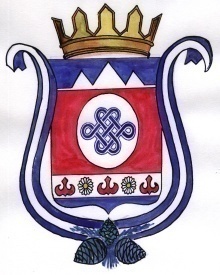 РОССИЯ ФЕДЕРАЦИЯЗЫАЛТАЙ РЕСПУБЛИКАШАБАЛИН АЙМАКАКJОЛ JУРТ ПОСЕЛЕНИЕМУНИЦИПАЛ ТОЗОЛМОНИНДЕПУТАТТАР СОВЕДИРЕШЕНИЕ                                                                     ЧЕЧИМ02 ноября 2022 года                     с.Актел                                  № 2-1РЕШЕНИЕ                                                                     ЧЕЧИМ02 ноября 2022 года                     с.Актел                                  № 2-1РЕШЕНИЕ                                                                     ЧЕЧИМ02 ноября 2022 года                     с.Актел                                  № 2-1